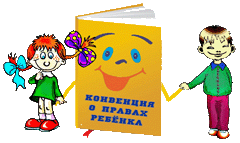 С момента рождения ребенок взят под охрану государства и обладает следующими правами: 
Право на имя, отчество и фамилию
Жить и воспитываться в семье 
Общаться с родителями и другими родственниками  
Защищать свои права 
Выражать своё мнение 
Право на имущество 
Право на медицинское обслуживание 
Право на образование и другие.Данные права установлены и гарантированы: 
Конвенцией о правах ребенка от 20 ноября 1989 года
Конституцией Российской Федерации; 
Семейным кодексом Российской Федерации; 
Федеральным законом  «Об основных гарантиях прав ребенка в Российской Федерации";
Федеральным законом "Об образовании".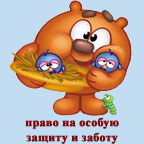 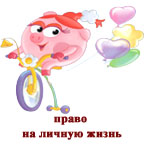 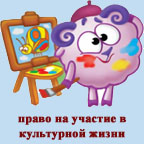 Инициативная группа «Гражданин» 5 классС момента рождения ребенок взят под охрану государства и обладает следующими правами: 
Право на имя, отчество и фамилию
Жить и воспитываться в семье 
Общаться с родителями и другими родственниками  
Защищать свои права 
Выражать своё мнение 
Право на имущество 
Право на медицинское обслуживание 
Право на образование и другие.Данные права установлены и гарантированы: 
Конвенцией о правах ребенка от 20 ноября 1989 года
Конституцией Российской Федерации; 
Семейным кодексом Российской Федерации; 
Федеральным законом  «Об основных гарантиях прав ребенка в Российской Федерации";
Федеральным законом "Об образовании".Инициативная группа «Гражданин» 5 класс С момента рождения ребенок взят под охрану государства и обладает следующими правами: 
Право на имя, отчество и фамилию
Жить и воспитываться в семье 
Общаться с родителями и другими родственниками  
Защищать свои права 
Выражать своё мнение 
Право на имущество 
Право на медицинское обслуживание 
Право на образование и другие.Данные права установлены и гарантированы: 
Конвенцией о правах ребенка от 20 ноября 1989 года
Конституцией Российской Федерации; 
Семейным кодексом Российской Федерации; 
Федеральным законом  «Об основных гарантиях прав ребенка в Российской Федерации";
Федеральным законом "Об образовании".Инициативная группа «Гражданин» 5 классС момента рождения ребенок взят под охрану государства и обладает следующими правами: 
Право на имя, отчество и фамилию
Жить и воспитываться в семье 
Общаться с родителями и другими родственниками  
Защищать свои права 
Выражать своё мнение 
Право на имущество 
Право на медицинское обслуживание 
Право на образование и другие.Данные права установлены и гарантированы: 
Конвенцией о правах ребенка от 20 ноября 1989 года
Конституцией Российской Федерации; 
Семейным кодексом Российской Федерации; 
Федеральным законом  «Об основных гарантиях прав ребенка в Российской Федерации";
Федеральным законом "Об образовании".Инициативная группа «Гражданин» 5 класс